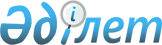 О внесении изменений в приказ исполняющего обязанности Министра национальной экономики Республики Казахстан от 27 марта 2015 года № 276 "Об утверждении стандартов государственных услуг в сфере архитектуры, градостроительства и строительства"
					
			Утративший силу
			
			
		
					Приказ и.о. Министра национальной экономики Республики Казахстан от 21 января 2016 года № 25. Зарегистрирован в Министерстве юстиции Республики Казахстан 22 февраля 2016 года № 13151. Утратил силу приказом Министра индустрии и инфраструктурного развития Республики Казахстан от 4 февраля 2021 года № 44.
      Сноска. Утратил силу приказом Министра индустрии и инфраструктурного развития РК от 04.02.2021 № 44 (вводится в действие по истечении десяти календарных дней после дня его первого официального опубликования).

      Примечание РЦПИ!

      Настоящий приказ вводится в действие с 01.03.2016 г.
      ПРИКАЗЫВАЮ:
      1. Внести в приказ исполняющего обязанности Министра национальной экономики Республики Казахстан от 27 марта 2015 года № 276 "Об утверждении стандартов государственных услуг в сфере архитектуры, градостроительства и строительства" (зарегистрированный в Реестре государственной регистрации нормативных правовых актов Республики Казахстан Министерстве за № 11133, опубликованный в информационно-правовой системе "Әділет" 12 июня 2015 года) следующие изменения:
      в стандарте государственной услуги "Выдача лицензии на изыскательскую деятельность", утвержденном указанным приказом:
      подпункт 1) пункта 3 изложить в следующей редакции:
      "1) Некоммерческое акционерное общество "Государственная корпорация "Правительство для граждан" (далее – Государственная корпорация);";
      абзац первый подпункта 1) пункта 4 изложить в следующей редакции:
      "1) со дня сдачи пакета документов в Государственную корпорацию или портал составляет:";
      подпункт 1) пункта 8 изложить в следующей редакции:
      "1) Государственной корпорации – с понедельника по субботу включительно, за исключением воскресенья и праздничных дней, согласно трудовому законодательству Республики Казахстан, в соответствии с установленным графиком работы с 9-00 часов до 20-00 часов без перерыва.
      Государственная услуга оказывается по месту регистрации услугополучателя, в порядке "электронной очереди" без ускоренного обслуживания, возможно бронирование электронной очереди посредством портала;";
      в пункте 9:
      абзац первый подпункта 1) изложить в следующей редакции:
      "1) в Государственную корпорацию при получении лицензии:";
      абзац первый подпункта 2) изложить в следующей редакции:
      "2) в Государственную корпорацию при переоформлении лицензии по причинам изменения фамилии, имени, отчества (при его наличии) физического лица-лицензиата, перерегистрации индивидуального предпринимателя-лицензиата, изменении его наименования или юридического адреса, изменения наименования и (или) места нахождения юридического лица-лицензиата, реорганизации юридического лица-лицензиата в форме слияния, реорганизации юридического лица-лицензиата в форме преобразования, реорганизации в форме присоединения юридического лица-лицензиата к другому юридическому лицу:";
      абзац первый подпункта 3) изложить в следующей редакции:
      "3) в Государственную корпорацию при переоформлении лицензии по причине присвоения категории:";
      абзац первый подпункта 4) изложить в следующей редакции:
      "4) в Государственную корпорацию при переоформлении лицензии по причинам реорганизации юридического лица-лицензиата в форме выделения, реорганизации юридического лица-лицензиата в форме разделения:";
      абзац первый подпункта 5) изложить в следующей редакции:
      "5) в Государственную корпорацию при выдаче дубликата лицензии (если ранее выданная лицензия была оформлена в бумажной форме):";
      подпункт 10) изложить в следующей редакции:
      "10) на портал при выдаче дубликата лицензии (если ранее выданная лицензия была оформлена в бумажной форме):
      для физического лица – заявление в форме электронного документа, подписанное ЭЦП услугополучателя, по форме согласно приложению 6 к настоящему стандарту государственной услуги;
      для юридического лица – заявление в форме электронного документа, подписанное ЭЦП услугополучателя, по форме согласно приложению 7 к настоящему стандарту государственной услуги;
      электронная копия документа, подтверждающего уплату в бюджет лицензионного сбора за право занятия отдельными видами деятельности, за исключением случаев оплаты через платежный шлюз "электронного правительства".
      Сведения документов, удостоверяющих личность; о государственной регистрации (перерегистрации) юридического лица; о государственной регистрации индивидуального предпринимателя; сведения о лицензии, предоставляются услугодателю из информационных систем через шлюз "электронного правительства";
      Услугополучатель дает согласие на использование сведений, составляющих охраняемую законом тайну, содержащихся в информационных системах.
      При приеме документов работник Государственной корпорации воспроизводит электронные копии документов, после чего возвращает оригиналы услугополучателю.
      При приеме документов через Государственную корпорацию услугополучателю выдается расписка о приеме соответствующих документов.
      В Государственной корпорации выдача готовых документов осуществляется на основании расписки о приеме соответствующих документов, при предъявлении документа, удостоверяющего личность (либо представителя услугополучателя по нотариально заверенной доверенности).
      В случае обращения через портал услугополучателю в "личный кабинет" направляется статус о принятии запроса для оказания государственной услуги с указанием даты и времени получения результата государственной услуги.";
      часть вторую пункта 10 изложить в следующей редакции:
      "Государственная корпорация отказывает в приеме документов в случае непредставления услугополучателем полного пакета документов, указанных в пункте 9 настоящего стандарта государственной услуги. При отказе в приеме документов работником Государственной корпорации услугополучателю выдается расписка согласно приложению 8 настоящего стандарта.";
      заголовок главы 3 изложить в следующей редакции:
      "3. Порядок обжалования решений, действий (бездействия) услугодателя и (или) его должностных лиц, Государственной корпорации и (или) их работников по вопросам оказания государственных услуг";
      в пункте 11:
      части четвертую, пятую изложить в следующей редакции:
      "Жалоба на действия (бездействия) работника Государственной корпорации направляется к руководителю Государственной корпорации.
      Подтверждение принятия жалобы в канцелярии Государственной корпорации, поступившей как нарочно, так и почтой, является ее регистрация (штамп, входящий номер и дата регистрации проставляются на втором экземпляре жалобы или сопроводительном письме к жалобе).";
      часть седьмую изложить в следующей редакции:
      "Жалоба услугополучателя, поступившая в адрес услугодателя, Государственной корпорации подлежит рассмотрению в течение 5 (пяти) рабочих дней со дня ее регистрации. Мотивированный ответ о результатах рассмотрения жалобы направляется услогополучателю по почте либо выдается нарочно в канцелярии услугодателя, Государственной корпорации.";
      заголовок главы 4 изложить в следующей редакции:
      "4. Иные требования с учетом особенностей оказания государственной услуги, в том числе оказываемой в электронной форме и через Государственную корпорацию";
      пункт 13 изложить в следующей редакции:
      "13. Услугополучателям имеющих нарушение здоровья со стойким расстройством функций организма ограничивающее его жизнедеятельность, в случае необходимости прием документов, для оказания государственной услуги, производится работником Государственной корпорацией с выездом по месту жительства посредством обращения через Единный контакт-центр 1414, 8 800 080 7777.";
      абзац четвертый пункта 14 изложить в следующей редакции:
      "Государственной корпорации: www.con.gov.kz";
      приложение 1 к указанному стандарту изложить в редакции, согласно приложению 1 к настоящему приказу;
      приложение 2 к указанному стандарту изложить в редакции, согласно приложению 2 к настоящему приказу;
      приложение 4 к указанному стандарту изложить в редакции, согласно приложению 3 к настоящему приказу;
      приложение 5 к указанному стандарту изложить в редакции, согласно приложению 4 к настоящему приказу;
      приложение 8 к указанному стандарту изложить в редакции, согласно приложению 5 к настоящему приказу;
      в стандарте государственной услуги "Выдача лицензии на проектную деятельность", утвержденном указанным приказом:
      подпункт 1) пункта 3 изложить в следующей редакции:
      "1) Некоммерческое акционерное общество "Государственная корпорация "Правительство для граждан" (далее – Государственная корпорация);";
      абзац первый подпункта 1) пункта 4 изложить в следующей редакции:
      "1) со дня сдачи пакета документов в Государственную корпорацию или портал составляет:";
      подпункт 1) пункта 8 изложить в следующей редакции:
      "1) Государственной корпорации – с понедельника по субботу включительно, за исключением воскресенья и праздничных дней, согласно трудовому законодательству Республики Казахстан, в соответствии с установленным графиком работы с 9-00 часов до 20-00 часов без перерыва.
      Государственная услуга оказывается по месту регистрации услугополучателя, в порядке "электронной очереди" без ускоренного обслуживания, возможно бронирование электронной очереди посредством портала;";
      в пункте 9:
      абзац первый подпункта 1) изложить в следующей редакции:
      "1) в Государственную корпорацию при получении лицензии:";
      абзац первый подпункта 2) изложить в следующей редакции:
      "2) в Государственную корпорацию при переоформлении лицензии по причинам изменения фамилии, имени, отчества (при его наличии) физического лица-лицензиата, перерегистрации индивидуального предпринимателя-лицензиата, изменении его наименования или юридического адреса, изменения наименования и (или) места нахождения юридического лица - лицензиата, реорганизации юридического лица-лицензиата в форме слияния, реорганизации юридического лица-лицензиата в форме преобразования, реорганизации в форме присоединения юридического лица-лицензиата к другому юридическому лицу:";
      абзац первый подпункта 3) изложить в следующей редакции:
      "3) в Государственную корпорацию при переоформлении лицензии по причине присвоения категории:";
      абзац первый подпункта 4) изложить в следующей редакции:
      "4) в Государственную корпорацию при переоформлении лицензии по причинам реорганизации юридического лица-лицензиата в форме выделения, реорганизации юридического лица-лицензиата в форме разделения:";
      абзац первый подпункта 5) изложить в следующей редакции:
      "5) в Государственную корпорацию при выдаче дубликата лицензии (если ранее выданная лицензия была оформлена в бумажной форме):";
      подпункт 10) изложить в следующей редакции:
      "10) на портал при выдаче дубликата лицензии (если ранее выданная лицензия была оформлена в бумажной форме):
      для физического лица – заявление в форме электронного документа, подписанное ЭЦП услугополучателя, по форме согласно приложению 6 к настоящему стандарту государственной услуги;
      для юридического лица – заявление в форме электронного документа, подписанное ЭЦП услугополучателя, по форме согласно приложению 7 к настоящему стандарту государственной услуги;
      электронная копия документа, подтверждающего уплату в бюджет лицензионного сбора за право занятия отдельными видами деятельности, за исключением случаев оплаты через платежный шлюз "электронного правительства".
      Сведения документов, удостоверяющих личность; о государственной регистрации (перерегистрации) юридического лица; о государственной регистрации индивидуального предпринимателя; сведения о лицензии, предоставляются услугодателю из информационных систем через шлюз "электронного правительства";
      Услугополучатель дает согласие на использование сведений, составляющих охраняемую законом тайну, содержащихся в информационных системах.
      При приеме документов работник Государственной корпорации воспроизводит электронные копии документов, после чего возвращает оригиналы услугополучателю.
      При приеме документов через Государственную корпорацию услугополучателю выдается расписка о приеме соответствующих документов.
      В Государственной корпорации выдача готовых документов осуществляется на основании расписки о приеме соответствующих документов, при предъявлении документа, удостоверяющего личность (либо представителя услугополучателя по нотариально заверенной доверенности).
      В случае обращения через портал услугополучателю в "личный кабинет" направляется статус о принятии запроса для оказания государственной услуги с указанием даты и времени получения результата государственной услуги.";
      часть вторую пункта 10 изложить в следующей редакции:
      "Государственная корпорация отказывает в приеме документов в случае непредставления услугополучателем полного пакета документов, указанных в пункте 9 настоящего стандарта государственной услуги. При отказе в приеме документов работником Государственной корпорации услугополучателю выдается расписка согласно приложению 8 настоящего стандарта.";
      заголовок главы 3 изложить в следующей редакции:
      "3. Порядок обжалования решений, действий (бездействия) услугодателя и (или) его должностных лиц, Государственной корпорации и (или) их работников по вопросам оказания государственных услуг";
      в пункте 11:
      части четвертую, пятую изложить в следующей редакции:
      "Жалоба на действия (бездействия) работника Государственной корпорации направляется к руководителю Государственной корпорации.
      Подтверждение принятия жалобы в канцелярии Государственной корпорации, поступившей как нарочно, так и почтой, является ее регистрация (штамп, входящий номер и дата регистрации проставляются на втором экземпляре жалобы или сопроводительном письме к жалобе).";
      часть седьмую изложить в следующей редакции:
      "Жалоба услугополучателя, поступившая в адрес услугодателя, Государственной корпорации подлежит рассмотрению в течение 5 (пяти) рабочих дней со дня ее регистрации. Мотивированный ответ о результатах рассмотрения жалобы направляется услогополучателю по почте либо выдается нарочно в канцелярии услугодателя, Государственной корпорации.";
      заголовок главы 4 изложить в следующей редакции:
      "4. Иные требования с учетом особенностей оказания государственной услуги, в том числе оказываемой в электронной форме и через Государственную корпорацию";
      пункт 13 изложить в следующей редакции:
      "13. Услугополучателям имеющих нарушение здоровья со стойким расстройством функций организма ограничивающее его жизнедеятельность, в случае необходимости прием документов, для оказания государственной услуги, производится работником Государственной корпорацией с выездом по месту жительства посредством обращения через Единный контакт- центр 1414, 8 800 080 7777.";
      абзац четвертый пункта 14 изложить в следующей редакции:
      "Государственной корпорации: www.con.gov.kz";
      приложение 1 к указанному стандарту изложить в редакции, согласно приложению 6 к настоящему приказу;
      приложение 2 к указанному стандарту изложить в редакции, согласно приложению 7 к настоящему приказу;
      приложение 3 к указанному стандарту изложить в редакции, согласно приложению 8 к настоящему приказу;
      приложение 4 к указанному стандарту изложить в редакции, согласно приложению 9 к настоящему приказу;
      приложение 5 к указанному стандарту изложить в редакции, согласно приложению 10 к настоящему приказу;
      приложение 8 к указанному стандарту изложить в редакции, согласно приложению 11 к настоящему приказу;
      в стандарте государственной услуги "Выдача лицензии на строительно-монтажные работы", утвержденном указанным приказом:
      подпункт 1) пункта 3 изложить в следующей редакции:
      "1) Некоммерческое акционерное общество "Государственная корпорация "Правительство для граждан" (далее – Государственная корпорация);";
      абзац первый подпункта 1) пункта 4 изложить в следующей редакции:
      "1) со дня сдачи пакета документов в Государственную корпорацию или портал составляет:";
      подпункт 1) пункта 8 изложить в следующей редакции:
      "1) Государственной корпорации – с понедельника по субботу включительно, за исключением воскресенья и праздничных дней, согласно трудовому законодательству Республики Казахстан, в соответствии с установленным графиком работы с 9-00 часов до 20-00 часов без перерыва.
      Государственная услуга оказывается по месту регистрации услугополучателя, в порядке "электронной очереди" без ускоренного обслуживания, возможно бронирование электронной очереди посредством портала;";
      в пункте 9:
      абзац первый подпункта 1) изложить в следующей редакции:
      "1) в Государственную корпорацию при получении лицензии:";
      абзац первый подпункта 2) изложить в следующей редакции:
      "2) в Государственную корпорацию при переоформлении лицензии по причинам изменения фамилии, имени, отчества (при его наличии) физического лица-лицензиата, перерегистрации индивидуального предпринимателя-лицензиата, изменении его наименования или юридического адреса, изменения наименования и (или) места нахождения юридического лица-лицензиата, реорганизации юридического лица-лицензиата в форме слияния, реорганизации юридического лица-лицензиата в форме преобразования, реорганизации в форме присоединения юридического лица-лицензиата к другому юридическому лицу:";
      абзац первый подпункта 3) изложить в следующей редакции:
      "3) в Государственную корпорацию при переоформлении лицензии по причине присвоения категории:";
      абзац первый подпункта 4) изложить в следующей редакции:
      "4) в Государственную корпорацию при переоформлении лицензии по причинам реорганизации юридического лица-лицензиата в форме выделения, реорганизации юридического лица-лицензиата в форме разделения:";
      абзац первый подпункта 5) изложить в следующей редакции:
      "5) в Государственную корпорацию при выдаче дубликата лицензии (если ранее выданная лицензия была оформлена в бумажной форме):";
      подпункт 10) изложить в следующей редакции:
      "на портал при выдаче дубликата лицензии (если ранее выданная лицензия была оформлена в бумажной форме):
      для физического лица – заявление в форме электронного документа, подписанное ЭЦП услугополучателя, по форме согласно приложению 6 к настоящему стандарту государственной услуги;
      для юридического лица – заявление в форме электронного документа, подписанное ЭЦП услугополучателя, по форме согласно приложению 7 к настоящему стандарту государственной услуги;
      электронная копия документа, подтверждающего уплату в бюджет лицензионного сбора за право занятия отдельными видами деятельности, за исключением случаев оплаты через платежный шлюз "электронного правительства".
      Сведения документов, удостоверяющих личность; о государственной регистрации (перерегистрации) юридического лица; о государственной регистрации индивидуального предпринимателя; сведения о лицензии, предоставляются услугодателю из информационных систем через шлюз "электронного правительства";
      Услугополучатель дает согласие на использование сведений, составляющих охраняемую законом тайну, содержащихся в информационных системах.
      При приеме документов работник Государственной корпорации воспроизводит электронные копии документов, после чего возвращает оригиналы услугополучателю.
      При приеме документов через Государственную корпорацию услугополучателю выдается расписка о приеме соответствующих документов.
      В Государственной корпорации выдача готовых документов осуществляется на основании расписки о приеме соответствующих документов, при предъявлении документа, удостоверяющего личность (либо представителя услугополучателя по нотариально заверенной доверенности).
      В случае обращения через портал услугополучателю в "личный кабинет" направляется статус о принятии запроса для оказания государственной услуги с указанием даты и времени получения результата государственной услуги.";
      часть вторую пункта 10 изложить в следующей редакции:
      "Государственная корпорация отказывает в приеме документов в случае непредставления услугополучателем полного пакета документов, указанных в пункте 9 настоящего стандарта государственной услуги. При отказе в приеме документов работником Государственной корпорации услугополучателю выдается расписка согласно приложению 8 настоящего стандарта.";
      заголовок главы 3 изложить в следующей редакции:
      "3. Порядок обжалования решений, действий (бездействия) услугодателя и (или) его должностных лиц, Государственной корпорации и (или) их работников по вопросам оказания государственных услуг";
      в пункте 11:
      части четвертую, пятую изложить в следующей редакции:
      "Жалоба на действия (бездействия) работника Государственной корпорации направляется к руководителю Государственной корпорации.
      Подтверждение принятия жалобы в канцелярии Государственной корпорации, поступившей как нарочно, так и почтой, является ее регистрация (штамп, входящий номер и дата регистрации проставляются на втором экземпляре жалобы или сопроводительном письме к жалобе).";
      части седьмую, восьмую изложить в следующей редакции:
      "Жалоба услугополучателя, поступившая в адрес услугодателя, Государственной корпорации подлежит рассмотрению в течение 5 (пяти) рабочих дней со дня ее регистрации. Мотивированный ответ о результатах рассмотрения жалобы направляется услогополучателю по почте либо выдается нарочно в канцелярии услугодателя, Государственной корпорации.
      При обращении через портал информацию о порядке обжалования можно получить по телефону единого контакт-центра 1414.";
      заголовок главы 4 изложить в следующей редакции:
      "4. Иные требования с учетом особенностей оказания государственной услуги, в том числе оказываемой в электронной форме и через Государственную корпорацию";
      пункт 13 изложить в следующей редакции:
      "13. Услугополучателям имеющих нарушение здоровья со стойким расстройством функций организма ограничивающее его жизнедеятельность, в случае необходимости прием документов, для оказания государственной услуги, производится работником Государственной корпорацией с выездом по месту жительства посредством обращения через Единный контакт- центр 1414, 8 800 080 7777.";
      абзац четвертый пункта 14 изложить в следующей редакции:
      "Государственной корпорации: www.con.gov.kz";
      пункты 16, 17 изложить в следующей редакции:
      "16. Услугополучатель имеет возможность получения информации о статусе оказания государственной услуги в режиме удаленного доступа посредством "личного кабинета" портала, а также единого контакт-центра по вопросам оказания государственных услуг.
      17. Контактные телефоны справочных служб услугодателя по вопросам оказания государственной услуги размещены на интернет-ресурсах Министерства: www.economy.gov.kz, услугодателя: www.kds.gov.kz. Единый контакт-центр по вопросам оказания государственных услуг: 1414.";
      приложение 1 к указанному стандарту изложить в редакции, согласно приложению 12 к настоящему приказу;
      приложение 2 к указанному стандарту изложить в редакции, согласно приложению 13 к настоящему приказу;
      приложение 3 к указанному стандарту изложить в редакции, согласно приложению 14 к настоящему приказу;
      приложение 4 к указанному стандарту изложить в редакции, согласно приложению 15 к настоящему приказу;
      приложение 5 к указанному стандарту изложить в редакции, согласно приложению 16 к настоящему приказу;
      приложение 8 к указанному стандарту изложить в редакции, согласно приложению 17 к настоящему приказу;
      в стандарте государственной услуги "Выдача лицензии на деятельность по организации строительства жилых зданий за счет привлечения денег дольщиков", утвержденном указанным приказом:
      подпункт 2) пункта 3 изложить в следующей редакции:
      "1) Некоммерческое акционерное общество "Государственная корпорация "Правительство для граждан" (далее – Государственная корпорация);";
      абзац первый подпункта 1) пункта 4 изложить в следующей редакции:
      "1) со дня сдачи пакета документов в Государственную корпорацию или портал составляет:";
      пункт 8 изложить в следующей редакции:
      "1) услугодателя - согласно приложению 1 настоящего стандарта государственной услуги;
      2) Государственной корпорации – с понедельника по субботу включительно, за исключением воскресенья и праздничных дней, согласно трудовому законодательству Республики Казахстан, в соответствии с установленным графиком работы с 9-00 часов до 20-00 часов без перерыва.
      Государственная услуга оказывается по месту регистрации услугополучателя, в операционном зале посредством "без барьерного" обслуживания, в порядке "электронной очереди" без ускоренного обслуживания, возможно бронирование электронной очереди посредством портала;
      3) портала – круглосуточно, за исключением технических перерывов в связи с проведением ремонтных работ (при обращении услугополучателя после окончания рабочего времени, в выходные и праздничные дни согласно трудовому законодательству Республики Казахстан, прием заявлений и выдача результатов оказания государственной услуги осуществляется следующим рабочим днем).";
      в пункте 9:
      абзац первый подпункта 1) изложить в следующей редакции:
      "1) в Государственную корпорацию и услугодателю при получении лицензии на первом этапе:";
      абзац первый подпункта 2) изложить в следующей редакции:
      "2) в Государственную корпорацию и услугодателю при получении лицензии на втором этапе:";
      абзац первый подпункта 3) изложить в следующей редакции:
      "3) в Государственную корпорацию и услугодателю при переоформлении лицензии по причинам изменения фамилии, имени, отчества (при его наличии) физического лица-лицензиата, перерегистрации индивидуального предпринимателя-лицензиата, изменении его наименования или юридического адреса, изменения наименования и (или) места нахождения юридического лица-лицензиата, реорганизации юридического лица-лицензиата в форме слияния, реорганизации юридического лица-лицензиата в форме преобразования, реорганизации в форме присоединения юридического лица-лицензиата к другому юридическому лицу:";
      абзац первый подпункта 4) изложить в следующей редакции:
      "4) в Государственную корпорацию при переоформлении лицензии по причинам реорганизации юридического лица-лицензиата в форме выделения, реорганизации юридического лица-лицензиата в форме разделения:";
      подпункт 5) изложить в следующей редакции:
      "5) в Государственную корпорацию и услугодателю при выдаче дубликата лицензии (если ранее выданная лицензия была оформлена в бумажной форме):
      для физического лица – заявление по форме согласно приложению 6 к настоящему стандарту государственной услуги;
      для юридического лица – заявление по форме согласно приложению 7 к настоящему стандарту государственной услуги;
      документ, удостоверяющий личность – для идентификации личности услугополучателя;
      документ, подтверждающий уплату в бюджет лицензионного сбора за право занятия отдельными видами деятельности, за исключением случаев оплаты через платежный шлюз "электронного правительства".
      При приеме документов работник Государственной корпорации воспроизводит электронные копии документов, после чего возвращает оригиналы услугополучателю.
      При приеме документов через Государственную корпорацию услугополучателю выдается расписка о приеме соответствующих документов.
      В Государственной корпорации выдача готовых документов осуществляется на основании расписки о приеме соответствующих документов, при предъявлении документа удостоверяющий личность (либо представителя услугополучателя по нотариально заверенной доверенности).";
      подпункт 10) изложить в следующей редакции:
      "10) на портал при выдаче дубликата лицензии (если ранее выданная лицензия была оформлена в бумажной форме):
      для физического лица – заявление по форме согласно приложению 6 к настоящему стандарту государственной услуги;
      для юридического лица – заявление по форме согласно приложению 7 к настоящему стандарту государственной услуги;
      электронная копия документа, подтверждающего уплату в бюджет лицензионного сбора за право занятия отдельными видами деятельности, за исключением случаев оплаты через платежный шлюз "электронного правительства".
      Сведения документов, удостоверяющих личность; о государственной регистрации (перерегистрации) юридического лица; о государственной регистрации индивидуального предпринимателя; сведения о лицензии, предоставляются услугодателю из информационных систем через шлюз "электронного правительства";
      Услугополучатель дает согласие на использование сведений, составляющих охраняемую законом тайну, содержащихся в информационных системах.
      При приеме документов работник Государственной корпорации воспроизводит электронные копии документов, после чего возвращает оригиналы услугополучателю.
      При приеме документов через Государственную корпорацию услугополучателю выдается расписка о приеме соответствующих документов.
      В Государственной корпорации выдача готовых документов осуществляется на основании расписки о приеме соответствующих документов, при предъявлении документа, удостоверяющего личность (либо представителя услугополучателя по нотариально заверенной доверенности).
      В случае обращения через портал услугополучателю в "личный кабинет" направляется статус о принятии запроса для оказания государственной услуги с указанием даты и времени получения результата государственной услуги.";
      часть вторую пункта 10 изложить в следующей редакции:
      "Государственная корпорация отказывает в приеме документов в случае непредставления услугополучателем полного пакета документов, указанных в пункте 9 настоящего стандарта государственной услуги. При отказе в приеме документов работником Государственной корпорации услугополучателю выдается расписка согласно приложению 8 настоящего стандарта.";
      заголовок главы 3 изложить в следующей редакции:
      "3. Порядок обжалования решений, действий (бездействия) услугодателя и (или) его должностных лиц, Государственной корпорации и (или) их работников по вопросам оказания государственных услуг";
      в пункте 11:
      части четвертую, пятую изложить в следующей редакции:
      "Жалоба на действия (бездействия) работника Государственной корпорации направляется к руководителю Государственной корпорации.
      Подтверждение принятия жалобы в канцелярии Государственной корпорации, поступившей как нарочно, так и почтой, является ее регистрация (штамп, входящий номер и дата регистрации проставляются на втором экземпляре жалобы или сопроводительном письме к жалобе).";
      части седьмую, восьмую изложить в следующей редакции:
      "Жалоба услугополучателя, поступившая в адрес услугодателя, Государственной корпорации подлежит рассмотрению в течение 5 (пяти) рабочих дней со дня ее регистрации. Мотивированный ответ о результатах рассмотрения жалобы направляется услогополучателю по почте либо выдается нарочно в канцелярии услугодателя, Государственной корпорации.
      При обращении через портал информацию о порядке обжалования можно получить по телефону единого контакт-центра 1414.";
      заголовок главы 4 изложить в следующей редакции:
      "4. Иные требования с учетом особенностей оказания государственной услуги, в том числе оказываемой в электронной форме и через Государственную корпорацию";
      пункт 13 изложить в следующей редакции:
      "13. Услугополучателям имеющих нарушение здоровья со стойким расстройством функций организма ограничивающее его жизнедеятельность, в случае необходимости прием документов, для оказания государственной услуги, производится работником Государственной корпорацией с выездом по месту жительства посредством обращения через Единный контакт-центр 1414, 8 800 080 7777.";
      абзац четвертый пункта 14 изложить в следующей редакции:
      "Государственной корпорации: www.con.gov.kz";
      пункты 16, 17 изложить в следующей редакции:
      "16. Услугополучатель имеет возможность получения информации о статусе оказания государственной услуги в режиме удаленного доступа посредством "личного кабинета" портала, а также единого контакт-центра по вопросам оказания государственных услуг.
      17. Контактные телефоны справочных служб услугодателя по вопросам оказания государственной услуги размещены на интернет-ресурсах Министерства: www.economy.gov.kz, услугодателя: www.kds.gov.kz. Единый контакт-центр по вопросам оказания государственных услуг: 1414.";
      приложение 2 к указанному стандарту изложить в редакции, согласно приложению 18 к настоящему приказу;
      приложение 3 к указанному стандарту изложить в редакции, согласно приложению 19 к настоящему приказу;
      приложение 4 к указанному стандарту изложить в редакции, согласно приложению 20 к настоящему приказу;
      приложение 5 к указанному стандарту изложить в редакции, согласно приложению 21 к настоящему приказу;
      приложение 8 к указанному стандарту изложить в редакции, согласно приложению 22 к настоящему приказу;
      в стандарте государственной услуги "Аттестация экспертов, осуществляющих экспертные работы и инжиниринговые услуги в сфере архитектурной, градостроительной и строительной деятельности", утвержденном указанным приказом:
      заголовок главы 3 изложить в следующей редакции:
      "3. Порядок обжалования решений, действий (бездействия) услугодателя и (или) его должностных лиц, Государственной корпорации и (или) их работников по вопросам оказания государственных услуг";
      заголовок главы 4 изложить в следующей редакции:
      "4. Иные требования с учетом особенностей оказания государственной услуги, в том числе оказываемой в электронной форме и через Государственную корпорацию".
      2. Комитету по делам строительства, жилищно-коммунального хозяйства и управления земельными ресурсами Министерства национальной экономики Республики Казахстан в установленном законодательством порядке обеспечить:
      1) государственную регистрацию настоящего приказа в Министерстве юстиции Республики Казахстан;
      2) в течение десяти календарных дней после государственной регистрации настоящего приказа в Министерстве юстиции Республики Казахстан направление его копии в печатном и электронном виде на официальное опубликование в периодических печатных изданиях и информационно-правовой системе "Әділет", а также в Республиканский центр правовой информации для внесения в эталонный контрольный банк нормативных правовых актов Республики Казахстан;
      3) размещение настоящего приказа на интернет-ресурсе Министерства национальной экономики Республики Казахстан.
      4) в течение десяти рабочих дней после государственной регистрации настоящего приказа в Министерстве юстиции Республики Казахстан представление в Юридический департамент Министерства национальной экономики Республики Казахстан сведений об исполнении мероприятий, предусмотренных подпунктами 1), 2) и 3) настоящего пункта.
      3. Контроль за исполнением настоящего приказа возложить на курирующего вице-министра национальной экономики Республики Казахстан.
      4. Настоящий приказ вводится в действие с 1 марта 2016 года и подлежит официальному опубликованию.
      "___" _________ 2016 год             "___" _________ 2016 год
      Форма       Заявление
физического лица для получения лицензии и (или) приложения к
лицензии
      В ___________________________________________________________________
      (полное наименование лицензиара)
      от __________________________________________________________________
      (фамилия имя отчество (в случае наличия) физического лица,
      индивидуальный идентификационный номер)
      Прошу выдать лицензию и (или) приложение к лицензии на осуществление
      _____________________________________________________________________
                 (указать полное наименование вида деятельности и (или)
      подвида(ов) деятельности)
      на бумажном носителе _____
      (поставить знак Х в случае, если необходимо получить лицензию на
      бумажном носителе)
      Адрес местожительства физического лица
      _____________________________________________________________________
      (почтовый индекс, область, город, район, населенный пункт,
      наименование улицы, номер дома/здания)
      Электронная почта __________________________________________________
      Телефоны ___________________________________________________________
      Факс _______________________________________________________________
      Банковский счет ____________________________________________________
                        (номер счета, наименование и местонахождение банка)
      Адрес объекта осуществления деятельности или действий (операций)
      ___________________________________________________________________
      (почтовый индекс, область, город, район, населенный пункт,
      наименование улицы, номер дома/здания (стационарного помещения)
      Прилагается _____ листов.
      Настоящим подтверждается, что:
      все указанные данные являются официальными контактами и на них может
      быть направлена любая информация по вопросам выдачи или отказа в
      выдаче лицензии и (или) приложения к лицензии;
      заявителю не запрещено судом заниматься лицензируемым видом и (или)
      подвидом деятельности;
      все прилагаемые документы соответствуют действительности и являются
      действительными;
      заявитель согласен на использование персональных данных ограниченного
      доступа, составляющих охраняемую законом тайну, содержащихся в
      информационных системах, при выдаче лицензии и (или) приложения к
      лицензии;
      заявитель согласен на удостоверение заявления электронной цифровой
      подписью работника Государственной корпорации (в случае обращения
      через Государственную корпорацию).
      Физическое лицо __________ __________________________________________
                        (подпись) (фамилия, имя, отчество (в случае наличия)
      Место печати (в случае наличия) дата заполнения: "___"______ 20__года
      Форма       Заявление
юридического лица для получения лицензии и (или) приложения
к лицензии
      В _________________________________________________________________
      (полное наименование лицензиара)
      от _________________________________________________________________
      (полное наименование, местонахождение, бизнес-идентификационный номер
      юридического лица (в том числе иностранного юридического лица),
      бизнес-идентификационный номер филиала или представительства
      иностранного юридического лица – в случае отсутствия
      бизнес-идентификационного номера у юридического лица)
      Прошу выдать лицензию и (или) приложение к лицензии на осуществление
      ___________________________________________________________________
      (указать полное наименование вида деятельности и (или) подвида(ов)
      деятельности)
      на бумажном носителе _____ (поставить знак Х в случае, если необходимо получить лицензию на бумажном носителе)
      Адрес юридического лица ____________________________________________
      (почтовый индекс, страна (для иностранного юридического лица), область, город, район, населенный пункт, наименование улицы, номер
      дома/здания (стационарного помещения)
      Электронная почта __________________________________________________
      Телефоны __________________________________________________________
      Факс ______________________________________________________________
      Банковский счет ____________________________________________________
                      (номер счета, наименование и местонахождение банка)
      Адрес объекта осуществления деятельности или действий (операций)
      ___________________________________________________________________
      (почтовый индекс, область, город, район, населенный пункт,
      наименование улицы, номер дома/здания (стационарного помещения)
      Прилагается ______ листов.
      Настоящим подтверждается, что:
      все указанные данные являются официальными контактами и на них может быть направлена любая информация по вопросам выдачи или отказа в выдаче лицензии и (или) приложения к лицензии;
      заявителю не запрещено судом заниматься лицензируемым видом и (или) подвидом деятельности;
      все прилагаемые документы соответствуют действительности и являются действительными;
      заявитель согласен на использование персональных данных ограниченного доступа, составляющих охраняемую законом тайну, содержащихся в информационных системах, при выдаче лицензии и (или) приложения к лицензии;
      заявитель согласен на удостоверение заявления электронной цифровой подписью работника Государственной корпорации (в случае обращения через Государственную корпорацию).
      Руководитель __________ _____________________________________________
                     (подпись) (фамилия, имя, отчество (в случае наличия)
      Место печати      Дата заполнения: "__" __________ 20__ года
      Форма       Заявление
физического лица для переоформления лицензии и (или) приложения
к лицензии
      В _________________________________________________________________
      (полное наименование лицензиара)
      от _________________________________________________________________
      (фамилия, имя, отчество (в случае наличия) физического лица,
      индивидуальный идентификационный номер)
      Прошу переоформить лицензию и (или) приложение к лицензии
      (нужное подчеркнуть)
      №____________ от _________ 20___ года, выданную(ое)(ых) _____________
      (номер(а) лицензии и (или) приложения(й) к лицензии, дата выдачи, наименование лицензиара, выдавшего
      _____________________________________________________________________
      лицензию и (или) приложение(я) к лицензии)
      на осуществление ___________________________________________________
                  (полное наименование вида деятельности и (или) подвида(ов)
      деятельности)
      по следующему(им) основанию(ям) (укажите в соответствующей ячейке Х):
            1) изменения фамилии, имени, отчества (при его наличии)
      физического лица-лицензиата ________
      2) перерегистрация индивидуального предпринимателя-лицензиата,
      изменение его наименования ________
      3) перерегистрация индивидуального предпринимателя-лицензиата,
      изменение его юридического адреса ________
      4) отчуждение лицензиатом лицензии, выданной по классу
      "разрешения, выдаваемые на объекты", вместе с объектом в пользу
      третьих лиц в случаях, если отчуждаемость лицензии предусмотрена
      приложением 1 к Закону Республики Казахстан "О разрешениях и
      уведомлениях"________
      5) изменение адреса места нахождения объекта без его
      физического перемещения для лицензии, выданной по классу "разрешения,
      выдаваемые на объекты" или для приложений к лицензии с указанием
      объектов ________
      6) наличие требования о переоформлении в законах Республики
      Казахстан ________
      7) изменение наименования вида деятельности ________
      8) изменение наименования подвида деятельности ________
      на бумажном носителе _______ (поставить знак Х в случае, если
      необходимо получить лицензию на бумажном носителе)
      Адрес местожительства физического лица ______________________________
      (почтовый индекс, область, город, район, населенный пункт,
      наименование улицы, номер дома/здания)
      Электронная почта _________________________________________________
      Телефоны __________________________________________________________
      Факс ______________________________________________________________
      Банковский счет ____________________________________________________
                       (номер счета, наименование и местонахождение банка)
      Адрес объекта осуществления деятельности или действий (операций)
      _____________________________________________________________________
      (почтовый индекс, область, город, район, населенный пункт,
      наименование улицы, номер дома/здания (стационарного помещения)
      Прилагается _____ листов.
      Настоящим подтверждается, что:
      все указанные данные являются официальными контактами и на них может
      быть направлена любая информация по вопросам выдачи или отказа в
      выдаче лицензии и (или) приложения к лицензии;
      заявителю не запрещено судом заниматься лицензируемым видом и (или)
      подвидом деятельности;
      все прилагаемые документы соответствуют действительности и являются
      действительными;
      заявитель согласен на использование персональных данных ограниченного
      доступа, составляющих охраняемую законом тайну, содержащихся в
      информационных системах, при выдаче лицензии и (или) приложения к
      лицензии;
      заявитель согласен на удостоверение заявления электронной цифровой
      подписью работника Государственной корпорации (в случае обращения
      через Государственную корпорацию).
      Физическое лицо __________ __________________________________________
                        (подпись) (фамилия, имя, отчество (в случае наличия)
      Место печати (в случае наличия) Дата заполнения: "___" ____ 20__ года
      Форма       Заявление
юридического лица для переоформления лицензии и (или)
приложения к лицензии
      В _________________________________________________________________
      (полное наименование лицензиара)
      от ________________________________________________________________
      (полное наименование, местонахождение, бизнес-идентификационный номер
      юридического лица (в том числе иностранного юридического лица),
      бизнес-идентификационный номер филиала или представительства
      иностранного юридического лица – в случае отсутствия
      бизнес-идентификационного номера у юридического лица)
      Прошу переоформить лицензию и (или) приложение(я) к лицензии 
      (нужное подчеркнуть)
      №__________ от "___" _________ 20___ года, выданную(ое)(ых) ___________________________________________________________________
      (номер(а) лицензии и (или) приложения(й) к лицензии, дата выдачи,
      наименование лицензиара, выдавшего лицензию и (или) приложение(я) к
      лицензии)
      На осуществление
      _____________________________________________________________________
      (полное наименование вида деятельности и (или) подвида(ов)
      деятельности)
      по следующему(им) основанию(ям) (укажите в соответствующей ячейке Х):
      1) реорганизация юридического лица-лицензиата в соответствии с порядком, определенным статьей 34 Закона Республики Казахстан "О разрешениях и уведомлениях" путем (укажите в соответствующей ячейке Х):
      слияния ____
      преобразования ____
      присоединения ____
      выделения ____
      разделения ____
      2) изменение наименования юридического лица-лицензиата ________
      3) изменение места нахождения юридического лица-лицензиата ____
            4) отчуждение лицензиатом лицензии, выданной по классу "разрешения, выдаваемые на объекты", вместе с объектом в пользу третьих лиц в случаях, если отчуждаемость лицензии предусмотрена приложением 1 к Закону Республики Казахстан "О разрешениях и уведомлениях" ___________
            5) изменение адреса места нахождения объекта без его физического перемещения для лицензии, выданной по классу "разрешения, выдаваемые на объекты" или для приложений к лицензии с указанием объектов ___________
            6) наличие требования о переоформлении в законах Республики Казахстан __________________________________________________________
      7) изменение наименования вида деятельности ___________________
      8) изменение наименования подвида деятельности ________________ на бумажном носителе _____ (поставить знак Х в случае, если
      необходимо получить лицензию на бумажном носителе)
      Адрес юридического лица _______________________________________
      (страна – для иностранного юридического лица, почтовый индекс,
      область, город, район, населенный пункт, наименование улицы, номер
      дома/здания (стационарного помещения)
      Электронная почта __________________________________________________
      Телефоны __________________________________________________________
      Факс ______________________________________________________________
      Банковский счет ____________________________________________________
                       (номер счета, наименование и местонахождение банка)
      Адрес объекта осуществления деятельности или действий (операций) ___________________________________________________________________
      (почтовый индекс, область, город, район, населенный пункт, наименование улицы, номер дома/здания (стационарного помещения)
      Прилагается ______ листов.
      Настоящим подтверждается, что:
      все указанные данные являются официальными контактами и на них
      может быть направлена любая информация по вопросам выдачи или отказа
      в выдаче лицензии и (или) приложения к лицензии;
      заявителю не запрещено судом заниматься лицензируемым видом и
      (или) подвидом деятельности;
      все прилагаемые документы соответствуют действительности и
      являются действительными;
      заявитель согласен на использование персональных данных
      ограниченного доступа, составляющих охраняемую законом тайну,
      содержащихся в информационных системах, при выдаче лицензии и (или)
      приложения к лицензии;
      заявитель согласен на удостоверение заявления электронной
      цифровой подписью работника Государственной корпорации (в случае
      обращения через Государственную корпорацию).
      Руководитель __________ __________________________________________
                     (подпись) (фамилия, имя, отчество (в случае наличия)
      Место печати            Дата заполнения: "__" __________ 20__ года
      Форма      
      (Фамилия, имя, при наличии отчество (далее – ФИО), 
      либо наименование организации услугополучателя) 
      ______________________________________________________
      (адрес услугополучателя)              Расписка
об отказе в приеме документов
      Руководствуясь пунктом 2 статьи 20 Закона Республики Казахстан
      от 15 апреля 2013 года "О государственных услугах", отдел № ____
      филиала Некоммерческого акционерного общество "Государственная
      корпорация "Правительство для граждан" (указать адрес) отказывает в
      приеме документов на оказание государственной услуги (указать
      наименование государственной услуги в соответствии со стандартом
      государственной услуги) ввиду представления Вами неполного пакета
      документов согласно перечню, предусмотренному стандартом
      государственной услуги, а именно:
      Наименование отсутствующих документов:
      1. ________________________________________;
      2. ________________________________________;
      3.....
      Настоящая расписка составлена в 2 экземплярах, по одному для
      каждой стороны.
      ФИО (работника Государственной корпорации)      (подпись)
      Исполнитель: Ф.И.О._______________
      Телефон ________________
      Получил: Ф.И.О./подпись услугополучателя
      "___" _________ 20__ год
      Форма       Заявление
физического лица для получения лицензии и (или) приложения к
лицензии
      В _________________________________________________________________
      (полное наименование лицензиара)
      от ________________________________________________________________
      (фамилия имя отчество (в случае наличия) физического лица, индивидуальный идентификационный номер)
      Прошу выдать лицензию и (или) приложение к лицензии на осуществление
      ___________________________________________________________________
      (указать полное наименование вида деятельности и (или)
      подвида(ов) деятельности)
      на бумажном носителе _____ 
      (поставить знак Х в случае, если необходимо получить лицензию на
      бумажном носителе)
      Адрес местожительства физического лица
      ___________________________________________________________________
      (почтовый индекс, область, город, район, населенный пункт, наименование улицы, номер дома/здания)
      Электронная почта __________________________________________________
      Телефоны __________________________________________________________
      Факс ______________________________________________________________
      Банковский счет ____________________________________________________
                        (номер счета, наименование и местонахождение банка)
      Адрес объекта осуществления деятельности или действий (операций)
      ___________________________________________________________________
      (почтовый индекс, область, город, район, населенный пункт,
      наименование улицы, номер дома/здания (стационарного помещения)
      Прилагается _____ листов.
      Настоящим подтверждается, что:
      все указанные данные являются официальными контактами и на них
      может быть направлена любая информация по вопросам выдачи или отказа
      в выдаче лицензии и (или) приложения к лицензии;
      заявителю не запрещено судом заниматься лицензируемым видом и
      (или) подвидом деятельности;
      все прилагаемые документы соответствуют действительности и
      являются действительными;
      заявитель согласен на использование персональных данных
      ограниченного доступа, составляющих охраняемую законом тайну,
      содержащихся в информационных системах, при выдаче лицензии и (или)
      приложения к лицензии;
      заявитель согласен на удостоверение заявления электронной
      цифровой подписью работника Государственной корпорации (в случае
      обращения через Государственную корпорацию).
      Физическое лицо __________ __________________________________________
                        (подпись) (фамилия, имя, отчество (в случае наличия)
      Место печати (в случае наличия) Дата заполнения: "___"______ 20__года
      Форма       Заявление
юридического лица для получения лицензии и (или) приложения
к лицензии
      В _________________________________________________________________
      (полное наименование лицензиара)
      от _________________________________________________________________
      (полное наименование, местонахождение, бизнес-идентификационный номер
      юридического лица (в том числе иностранного юридического лица),
      бизнес-идентификационный номер филиала или представительства
      иностранного юридического лица – в случае отсутствия
      бизнес-идентификационного номера у юридического лица)
      Прошу выдать лицензию и (или) приложение к лицензии на осуществление
      ___________________________________________________________________
      (указать полное наименование вида деятельности и (или) подвида(ов)
      деятельности)
      на бумажном носителе _____ (поставить знак Х в случае, если
      необходимо получить лицензию на бумажном носителе)
      Адрес юридического лица ____________________________________________
      (почтовый индекс, страна (для иностранного юридического лица),
      область, город, район, населенный пункт, наименование улицы, номер
      дома/здания (стационарного помещения)
      Электронная почта __________________________________________________
      Телефоны __________________________________________________________
      Факс ______________________________________________________________
      Банковский счет ____________________________________________________
                       (номер счета, наименование и местонахождение банка)
      Адрес объекта осуществления деятельности или действий (операций)
      ___________________________________________________________________
      (почтовый индекс, область, город, район, населенный пункт, наименование улицы, номер дома/здания (стационарного помещения)
      Прилагается ______ листов.
      Настоящим подтверждается, что:
      все указанные данные являются официальными контактами и на них может
      быть направлена любая информация по вопросам выдачи или отказа в
      выдаче лицензии и (или) приложения к лицензии;
      заявителю не запрещено судом заниматься лицензируемым видом и (или)
      подвидом деятельности;
      все прилагаемые документы соответствуют действительности и являются
      действительными;
      заявитель согласен на использование персональных данных ограниченного
      доступа, составляющих охраняемую законом тайну, содержащихся в
      информационных системах, при выдаче лицензии и (или) приложения к
      лицензии;
      заявитель согласен на удостоверение заявления электронной цифровой
      подписью работника Государственной корпорации (в случае обращения
      через Государственную корпорацию).
      Руководитель __________ __________________________________________
                     (подпись) (фамилия, имя, отчество (в случае наличия)
      Место печати Дата заполнения: "__" __________ 20__ года
      Форма       Форма сведений к лицензии на проектную деятельность Сведения об инженерно-технических работниках
      (заполняется при получении лицензии и (или) приложения к лицензии вне
      зависимости от запрашиваемой категории)
      1) ФИО (при его наличии) ______________________________________
      2) Должность __________________________________________________
      3) Наличие аттестата инженерно-технического работника _________
      _____________________________________________________________________
      (указать номер и дату выдачи аттестата)
      Сведения об административно-бытовых помещениях (заполняется при
       получении лицензии и (или) приложения к лицензии вне зависимости от
      запрашиваемой категории, а также при переоформлении лицензиий с
      присвоением категорий)
      4) Адрес административно-бытовых помещений: ___________________
      _____________________________________________________________________
      5) Площадь ____________________________________________________
      6) Номер свидетельства о регистрации недвижимости _____________
      _____________________________________________________________________
      7) Номер договора об аренде ___________________________________
      8) Административно-бытовые помещения оснащены (необходимо
      поставить знак "Х" в случае наличия):
      необходимыми для выполнения заявленных видов работ,
      подвидалицензируемого вида деятельности ____________________________________ Рабочими местами, организованными в соответствии с условиями труда
      ___________________________________________________________________
      Иные требования
      (заполняется при получении и переоформлении лицензий І и ІІ                                  категорий)
      10) Опыт работы: ______________________________________________
      11) Реализованные объекты _____________________________________
      _____________________________________________________________________
      _____________________________________________________________________
      _____________________________________________________________________
      _____________________________________________________________________
      12) Реквизиты актов ввода в эксплуатацию и актов выполненных
      работ
      ___________________________________________________________________
      ___________________________________________________________________
      ___________________________________________________________________
      ___________________________________________________________________
      ___________________________________________________________________
      ___________________________________________________________________
      ___________________________________________________________________
      ___________________________________________________________________
      Сведения о программном обеспечении
      (заполняется при получении лицензии и (или) приложения к лицензии
      вне зависимости от запрашиваемой категории)
      13) Наименование: _____________________________________________
      _____________________________________________________________________
      14) Единица измерения _________________________________________
      15) Количество ________________________________________________
      _____________________________________________________________________
      16) Срок эксплуатации _________________________________________
      17) Характеристики (марки, мощности) качественный состав ______
      _____________________________________________________________________
      _____________________________________________________________________
      _____________________________________________________________________
      18) Примечание ________________________________________________
      _____________________________________________________________________
      _____________________________________________________________________
      _____________________________________________________________________
      _____________________________________________________________________
      Форма Заявление
физического лица для переоформления лицензии и (или) приложения
к лицензии
      В ___________________________________________________________________
      (полное наименование лицензиара)
      от _____________________________________________________________________
      (фамилия, имя, отчество (в случае наличия) физического лица,
      индивидуальный идентификационный номер)
      Прошу переоформить лицензию и (или) приложение к лицензии
      (нужное подчеркнуть)
      №____________ от _________ 20___ года, выданную(ое)(ых) _____________
      (номер(а) лицензии и (или) приложения(й) к лицензии, дата выдачи, наименование лицензиара, выдавшего
      _____________________________________________________________________
      лицензию и (или) приложение(я) к лицензии)
      на осуществление ____________________________________________________
      (полное наименование вида деятельности и (или)
      подвида(ов) деятельности)
      по следующему(им) основанию(ям) (укажите в соответствующей ячейке Х):
            1) изменения фамилии, имени, отчества (при его наличии) физического лица-лицензиата ________
            2) перерегистрация индивидуального предпринимателя-лицензиата, изменение его наименования ________
            3) перерегистрация индивидуального предпринимателя-лицензиата, изменение его юридического адреса ________
            4) отчуждение лицензиатом лицензии, выданной по классу
      "разрешения, выдаваемые на объекты", вместе с объектом в пользу
      третьих лиц в случаях, если отчуждаемость лицензии предусмотрена
      приложением 1 к Закону Республики Казахстан "О разрешениях и
      уведомлениях"________
      5) изменение адреса места нахождения объекта без его
      физического перемещения для лицензии, выданной по классу "разрешения,
      выдаваемые на объекты" или для приложений к лицензии с указанием
      объектов ________
      6) наличие требования о переоформлении в законах Республики
      Казахстан ________
      7) изменение наименования вида деятельности ________
      8) изменение наименования подвида деятельности ________
      на бумажном носителе _______ (поставить знак Х в случае, если
      необходимо получить лицензию на бумажном носителе)
      Адрес местожительства физического лица ______________________________
      (почтовый индекс, область, город, район, населенный пункт,
      наименование улицы, номер дома/здания)
      Электронная почта _________________________________________________
      Телефоны __________________________________________________________
      Факс ______________________________________________________________
      Банковский счет ____________________________________________________
                       (номер счета, наименование и местонахождение банка)
      Адрес объекта осуществления деятельности или действий (операций)
      _____________________________________________________________________
      (почтовый индекс, область, город, район, населенный пункт,
      наименование улицы, номер дома/здания (стационарного помещения)
      Прилагается _____ листов.
      Настоящим подтверждается, что:
      все указанные данные являются официальными контактами и на них может быть направлена любая информация по вопросам выдачи или отказа в выдаче лицензии и (или) приложения к лицензии;
      заявителю не запрещено судом заниматься лицензируемым видом и (или) подвидом деятельности;
      все прилагаемые документы соответствуют действительности и являются действительными;
      заявитель согласен на использование персональных данных ограниченного доступа, составляющих охраняемую законом тайну, содержащихся в информационных системах, при выдаче лицензии и (или) приложения к лицензии;
      заявитель согласен на удостоверение заявления электронной цифровой подписью работника Государственной корпорации (в случае обращения через Государственную корпорацию).
      Физическое лицо __________ _________________________________________
                        (подпись) (фамилия, имя, отчество (в случае наличия)
      Место печати (в случае наличия) Дата заполнения: "___" ____ 20__ года
      Форма       Заявление
юридического лица для переоформления лицензии и (или)
приложения к лицензии
      В _________________________________________________________________
      (полное наименование лицензиара)
      от ________________________________________________________________
      (полное наименование, местонахождение, бизнес-идентификационный номер юридического лица (в том числе иностранного юридического лица), бизнес-идентификационный номер филиала или представительства иностранного юридического лица – в случае отсутствия бизнес-идентификационного номера у юридического лица)
      Прошу переоформить лицензию и (или) приложение(я) к лицензии
      (нужное подчеркнуть)
      №__________ от "___" _________ 20___ года, выданную(ое)(ых) ___________________________________________________________________
      (номер(а) лицензии и (или) приложения(й) к лицензии, дата выдачи, наименование лицензиара, выдавшего лицензию и (или) приложение(я) к лицензии)
      На осуществление
      _____________________________________________________________________
      (полное наименование вида деятельности и (или) подвида(ов) деятельности)
      по следующему(им) основанию(ям) (укажите в соответствующей ячейке Х):
      1) реорганизация юридического лица-лицензиата в соответствии с порядком, определенным статьей 34 Закона Республики Казахстан "О разрешениях и уведомлениях" путем (укажите в соответствующей ячейке Х):
      слияния ____
      преобразования ____
      присоединения ____
      выделения ____
      разделения ____
      2) изменение наименования юридического лица-лицензиата ________
      3) изменение места нахождения юридического лица-лицензиата ____
            4) отчуждение лицензиатом лицензии, выданной по классу "разрешения, выдаваемые на объекты", вместе с объектом в пользу третьих лиц в случаях, если отчуждаемость лицензии предусмотрена приложением 1 к Закону Республики Казахстан "О разрешениях и уведомлениях" ___________
            5) изменение адреса места нахождения объекта без его физического перемещения для лицензии, выданной по классу "разрешения, выдаваемые на объекты" или для приложений к лицензии с указанием объектов ___________
            6) наличие требования о переоформлении в законах Республики Казахстан __________________________________________________________
      7) изменение наименования вида деятельности __________________
      8) изменение наименования подвида деятельности _______________
      на бумажном носителе _____ (поставить знак Х в случае, если необходимо получить лицензию на бумажном носителе)
      Адрес юридического лица
      ________________________________________________________
      (страна – для иностранного юридического лица, почтовый индекс, область, город, район, населенный пункт, наименование улицы, номер дома/здания (стационарного помещения)
      Электронная почта __________________________________________________
      Телефоны __________________________________________________________
      Факс ______________________________________________________________
      Банковский счет ____________________________________________________
                        (номер счета, наименование и местонахождение банка)
      Адрес объекта осуществления деятельности или действий (операций)
      ___________________________________________________________________
      (почтовый индекс, область, город, район, населенный пункт, наименование улицы, номер дома/здания (стационарного помещения)
      Прилагается ______ листов.
      Настоящим подтверждается, что: 
      все указанные данные являются официальными контактами и на них может быть направлена любая информация по вопросам выдачи или отказа в выдаче лицензии и (или) приложения к лицензии;
      заявителю не запрещено судом заниматься лицензируемым видом и (или) подвидом деятельности; 
      все прилагаемые документы соответствуют действительности и являются действительными;
      заявитель согласен на использование персональных данных ограниченного доступа, составляющих охраняемую законом тайну, содержащихся в информационных системах, при выдаче лицензии и (или) приложения к лицензии;
      заявитель согласен на удостоверение заявления электронной цифровой подписью работника Государственной корпорации (в случае обращения через Государственную корпорацию).
      Руководитель __________ __________________________________________
                     (подпись) (фамилия, имя, отчество (в случае наличия)
      Место печати Дата заполнения: "__" __________ 20__ года
      Форма      
      (Фамилия, имя, при наличии отчество (далее – ФИО),
      либо наименование организации услугополучателя) 
      __________________________________________________
      (адрес услугополучателя)             Расписка
об отказе в приеме документов
      Руководствуясь пунктом 2 статьи 20 Закона Республики Казахстан
      от 15 апреля 2013 года "О государственных услугах", отдел № ____
      филиала Некоммерческого акционерного общество "Государственная
      корпорация "Правительство для граждан" (указать адрес) отказывает в
      приеме документов на оказание государственной услуги (указать
      наименование государственной услуги в соответствии со стандартом
      государственной услуги) ввиду представления Вами неполного пакета
      документов согласно перечню, предусмотренному стандартом
      государственной услуги, а именно:
      Наименование отсутствующих документов:
      1. ________________________________________;
      2. ________________________________________;
      3.....
      Настоящая расписка составлена в 2 экземплярах, по одному для
      каждой стороны.
      ФИО (работника Государственной корпорации) (подпись)
      Исполнитель: Ф.И.О._______________
      Телефон __________________________
      Получил: Ф.И.О./подпись услугополучателя
      "___" _________ 20__ год
      Форма       Заявление
физического лица для получения лицензии и (или) приложения к                            лицензии
      В _________________________________________________________________
      (полное наименование лицензиара)
      от ________________________________________________________________
      (фамилия имя отчество (в случае наличия) физического лица, индивидуальный идентификационный номер)
      Прошу выдать лицензию и (или) приложение к лицензии на осуществление
      ___________________________________________________________________
      (указать полное наименование вида деятельности и (или)
      подвида(ов) деятельности)
      на бумажном носителе _____
      (поставить знак Х в случае, если необходимо получить лицензию на бумажном носителе)
      Адрес местожительства физического лица
      ___________________________________________________________________
      (почтовый индекс, область, город, район, населенный пункт, наименование улицы, номер дома/здания)
      Электронная почта __________________________________________________
      Телефоны __________________________________________________________
      Факс ______________________________________________________________
      Банковский счет ____________________________________________________
                      (номер счета, наименование и местонахождение банка)
      Адрес объекта осуществления деятельности или действий (операций)
      ___________________________________________________________________
      (почтовый индекс, область, город, район, населенный пункт, наименование улицы, номер дома/здания (стационарного помещения)
      Прилагается _____ листов.
      Настоящим подтверждается, что: 
      все указанные данные являются официальными контактами и на них
      может быть направлена любая информация по вопросам выдачи или отказа
      в выдаче лицензии и (или) приложения к лицензии;
      заявителю не запрещено судом заниматься лицензируемым видом и
      (или) подвидом деятельности;
      все прилагаемые документы соответствуют действительности и
      являются действительными;
      заявитель согласен на использование персональных данных
      ограниченного доступа, составляющих охраняемую законом тайну,
      содержащихся в информационных системах, при выдаче лицензии и (или)
      приложения к лицензии;
      заявитель согласен на удостоверение заявления электронной
      цифровой подписью работника Государственной корпорации (в случае
      обращения через Государственную корпорацию).
      Физическое лицо __________ __________________________________________
                        (подпись) (фамилия, имя, отчество (в случае наличия)
      Место печати (в случае наличия) Дата заполнения: "___"______ 20__года
      Форма       Заявление
юридического лица для получения лицензии и (или) приложения
к лицензии
      В _________________________________________________________________
      (полное наименование лицензиара)
      от _________________________________________________________________
      (полное наименование, местонахождение, бизнес-идентификационный номер
      юридического лица (в том числе иностранного юридического лица),
      бизнес-идентификационный номер филиала или представительства
      иностранного юридического лица – в случае отсутствия
      бизнес-идентификационного номера у юридического лица)
      Прошу выдать лицензию и (или) приложение к лицензии на осуществление
      ___________________________________________________________________
      (указать полное наименование вида деятельности и (или) подвида(ов)
      деятельности)
      на бумажном носителе _____ (поставить знак Х в случае, если
      необходимо получить лицензию на бумажном носителе)
      Адрес юридического лица ____________________________________________
      (почтовый индекс, страна (для иностранного юридического лица),
      область, город, район, населенный пункт, наименование улицы, номер
      дома/здания (стационарного помещения)
      Электронная почта __________________________________________________
      Телефоны __________________________________________________________
      Факс ______________________________________________________________
      Банковский счет ____________________________________________________
                       (номер счета, наименование и местонахождение банка)
      Адрес объекта осуществления деятельности или действий (операций)
      ___________________________________________________________________
      (почтовый индекс, область, город, район, населенный пункт, наименование улицы, номер дома/здания (стационарного помещения)
      Прилагается ______ листов.
      Настоящим подтверждается, что:
      все указанные данные являются официальными контактами и на них
      может быть направлена любая информация по вопросам выдачи или отказа
      в выдаче лицензии и (или) приложения к лицензии;
      заявителю не запрещено судом заниматься лицензируемым видом и
      (или) подвидом деятельности;
      все прилагаемые документы соответствуют действительности и
      являются действительными;
      заявитель согласен на использование персональных данных
      ограниченного доступа, составляющих охраняемую законом тайну,
      содержащихся в информационных системах, при выдаче лицензии и (или)
      приложения к лицензии;
      заявитель согласен на удостоверение заявления электронной
      цифровой подписью работника Государственной корпорации (в случае
      обращения через Государственную корпорацию).
      Руководитель __________ __________________________________________
                     (подпись) (фамилия, имя, отчество (в случае наличия)
      Место печати Дата заполнения: "__" __________ 20__ года
      Форма       Форма сведений к лицензии на строительно-монтажные работы Сведения об инженерно-технических работниках
      (заполняется при получении лицензии и (или) приложения к лицензии вне
      зависимости от запрашиваемой категории, а также при переоформлении
      лицензии на І категорию)
      1) ФИО (при его наличии) ______________________________________
      2) Должность __________________________________________________
      3) Наличие аттестата инженерно-технического работника _________
      _____________________________________________________________________
      (указать номер и дату выдачи аттестата)
      Сведения об административно-бытовых помещениях
      (заполняется при получении лицензии и (или) приложения к лицензии вне
      зависимости от запрашиваемой категории, а также при переоформлении
      лицензиий с присвоением категорий)
      4) Адрес производственной базы: _______________________________
      _____________________________________________________________________
      5) Площадь ____________________________________________________
      6) Номер свидетельства о регистрации недвижимости _____________
      _____________________________________________________________________
      7) Номер договора об аренде ___________________________________
      8) База оснащена (необходимо поставить знак "Х" в случае
      наличия):
      Административно-производственными зданиями и помещениями,
      необходимыми для выполнения заявленных видов работ, подвида
      лицензируемого вида деятельности ___________________________________
      Рабочими местами, организованными в соответствии с условиями труда
      ___________________________________________________________________
      Иные требования
         (заполняется при получении и переоформлении лицензий І и ІІ
      категорий)
      10) Опыт работы: ______________________________________________
      11) Реализованные объекты _____________________________________
      _____________________________________________________________________
      _____________________________________________________________________
      _____________________________________________________________________
      _____________________________________________________________________
      12) Реквизиты актов ввода в эксплуатацию и актов выполненных
      работ _______________________________________________________________
      _____________________________________________________________________
      _____________________________________________________________________
      _____________________________________________________________________
      _____________________________________________________________________
      _____________________________________________________________________
      _____________________________________________________________________
      _____________________________________________________________________
      Сведения о материально-технической оснащенности 
      (заполняется при получении лицензии и (или) приложения к лицензии вне
      зависимости от запрашиваемой категории)
      13) Наименование: _____________________________________________
      _____________________________________________________________________
      14) Единица измерения _________________________________________
      15) Количество ________________________________________________
      _____________________________________________________________________
      16) Срок эксплуатации _________________________________________
      17) Характеристики (марки, мощности) качественный состав ______
      _____________________________________________________________________
      _____________________________________________________________________
      ____________________________________________________________________
      18) Примечание _______________________________________________
      _____________________________________________________________________
      _____________________________________________________________________
      ___________________________________________________________________
      _____________________________________________________________________
      Форма       Заявление
физического лица для переоформления лицензии и (или) приложения
к лицензии
      В _________________________________________________________________
      (полное наименование лицензиара)
      от ________________________________________________________________
      (фамилия, имя, отчество (в случае наличия) физического лица, индивидуальный идентификационный номер)
      Прошу переоформить лицензию и (или) приложение к лицензии
      (нужное подчеркнуть)
      №____________ от _________ 20___ года, выданную(ое)(ых) _____________
      (номер(а) лицензии и (или) приложения(й) к лицензии, дата выдачи, наименование лицензиара, выдавшего 
      _____________________________________________________________________
      лицензию и (или) приложение(я) к лицензии)
      на осуществление ___________________________________________________
      (полное наименование вида деятельности и (или) подвида(ов) деятельности)
      по следующему(им) основанию(ям) (укажите в соответствующей ячейке Х):
      1) изменения фамилии, имени, отчества (при его наличии) физического лица-лицензиата ________
      2) перерегистрация индивидуального предпринимателя-лицензиата, изменение его наименования ________
      3) перерегистрация индивидуального предпринимателя-лицензиата, изменение его юридического адреса ________
      4) отчуждение лицензиатом лицензии, выданной по классу "разрешения, выдаваемые на объекты", вместе с объектом в пользу третьих лиц в случаях, если отчуждаемость лицензии предусмотрена приложением 1 к Закону Республики Казахстан "О разрешениях и уведомлениях"________
      5) изменение адреса места нахождения объекта без его физического перемещения для лицензии, выданной по классу "разрешения, выдаваемые на объекты" или для приложений к лицензии с указанием объектов ________
      6) наличие требования о переоформлении в законах Республики Казахстан ________
      7) изменение наименования вида деятельности ________
      8) изменение наименования подвида деятельности ________
      на бумажном носителе _______ (поставить знак Х в случае, если необходимо получить лицензию на бумажном носителе)
      Адрес местожительства физического лица ______________________________
      (почтовый индекс, область, город, район, населенный пункт, наименование улицы, номер дома/здания)
      Электронная почта _________________________________________________
      Телефоны __________________________________________________________
      Факс ______________________________________________________________
      Банковский счет ____________________________________________________
                         (номер счета, наименование и местонахождение банка)
      Адрес объекта осуществления деятельности или действий (операций)
      _____________________________________________________________________
      (почтовый индекс, область, город, район, населенный пункт, наименование улицы, номер дома/здания (стационарного помещения)
      Прилагается _____ листов.
      Настоящим подтверждается, что:
      все указанные данные являются официальными контактами и на них может быть направлена любая информация по вопросам выдачи или отказа в выдаче лицензии и (или) приложения к лицензии;
      заявителю не запрещено судом заниматься лицензируемым видом и (или) подвидом деятельности;
      все прилагаемые документы соответствуют действительности и являются действительными;
      заявитель согласен на использование персональных данных ограниченного доступа, составляющих охраняемую законом тайну, содержащихся в информационных системах, при выдаче лицензии и (или) приложения к лицензии;
      заявитель согласен на удостоверение заявления электронной цифровой подписью работника Государственной корпорации (в случае обращения через Государственную корпорацию).
      Физическое лицо __________ __________________________________________
                        (подпись) (фамилия, имя, отчество (в случае наличия)
      Место печати (в случае наличия) Дата заполнения: "___" ____ 20__ года
      Форма       Заявление
юридического лица для переоформления лицензии и (или)
приложения к лицензии
      В _________________________________________________________________
      (полное наименование лицензиара)
      от ________________________________________________________________
      (полное наименование, местонахождение, бизнес-идентификационный номер юридического лица (в том числе иностранного юридического лица), бизнес-идентификационный номер филиала или представительства
      иностранного юридического лица – в случае отсутствия бизнес-идентификационного номера у юридического лица)
      Прошу переоформить лицензию и (или) приложение(я) к лицензии 
      (нужное подчеркнуть)
      №__________ от "___" _________ 20___ года, выданную(ое)(ых) ___________________________________________________________________
      (номер(а) лицензии и (или) приложения(й) к лицензии, дата выдачи, наименование лицензиара, выдавшего лицензию и (или) приложение(я) к лицензии)
      На осуществление
      _____________________________________________________________________
      (полное наименование вида деятельности и (или) подвида(ов) деятельности)
      по следующему(им) основанию(ям) (укажите в соответствующей ячейке Х):
      1) реорганизация юридического лица-лицензиата в соответствии с порядком, определенным статьей 34 Закона Республики Казахстан "О разрешениях и уведомлениях" путем (укажите в соответствующей ячейке Х):
      слияния ____
      преобразования ____
      присоединения ____
      выделения ____
      разделения ____
      2) изменение наименования юридического лица-лицензиата ________
      3) изменение места нахождения юридического лица-лицензиата ____
            4) отчуждение лицензиатом лицензии, выданной по классу "разрешения, выдаваемые на объекты", вместе с объектом в пользу третьих лиц в случаях, если отчуждаемость лицензии предусмотрена приложением 1 к Закону Республики Казахстан "О разрешениях и уведомлениях" ___________
            5) изменение адреса места нахождения объекта без его физического перемещения для лицензии, выданной по классу "разрешения, выдаваемые на объекты" или для приложений к лицензии с указанием объектов ___________
            6) наличие требования о переоформлении в законах Республики Казахстан __________________________________________________________
      7) изменение наименования вида деятельности ___________________
      8) изменение наименования подвида деятельности ________________
      на бумажном носителе _____ (поставить знак Х в случае, если необходимо получить лицензию на бумажном носителе)
      Адрес юридического лица _____________________________________________
      (страна – для иностранного юридического лица, почтовый индекс, область, город, район, населенный пункт, наименование улицы, номер дома/здания (стационарного помещения)
      Электронная почта __________________________________________________
      Телефоны __________________________________________________________
      Факс ______________________________________________________________
      Банковский счет ____________________________________________________
                       (номер счета, наименование и местонахождение банка)
      Адрес объекта осуществления деятельности или действий (операций)
      ___________________________________________________________________
      (почтовый индекс, область, город, район, населенный пункт, наименование улицы, номер дома/здания (стационарного помещения)
      Прилагается ______ листов.
      Настоящим подтверждается, что:
      все указанные данные являются официальными контактами и на них может быть направлена любая информация по вопросам выдачи или отказа в выдаче лицензии и (или) приложения к лицензии;
      заявителю не запрещено судом заниматься лицензируемым видом и (или) подвидом деятельности;
      все прилагаемые документы соответствуют действительности и являются действительными;
      заявитель согласен на использование персональных данных ограниченного доступа, составляющих охраняемую законом тайну, содержащихся в информационных системах, при выдаче лицензии и (или) приложения к лицензии;
      заявитель согласен на удостоверение заявления электронной цифровой подписью работника Государственной корпорации (в случае обращения через Государственную корпорацию).
      Руководитель __________ __________________________________________
                     (подпись) (фамилия, имя, отчество (в случае наличия)
      Место печати Дата заполнения: "__" __________ 20__ года
      Форма      
      (Фамилия, имя, при наличии отчество (далее – ФИО), 
      либо наименование организации услугополучателя) 
      ______________________________________________________
      (адрес услугополучателя)             Расписка
об отказе в приеме документов
      Руководствуясь пунктом 2 статьи 20 Закона Республики Казахстан от 15 апреля 2013 года "О государственных услугах", отдел № ____ филиала Некоммерческого акционерного общество "Государственная корпорация "Правительство для граждан" (указать адрес) отказывает в приеме документов на оказание государственной услуги (указать наименование государственной услуги в соответствии со стандартом государственной услуги) ввиду представления Вами неполного пакета документов согласно перечню, предусмотренному стандартом государственной услуги, а именно:
      Наименование отсутствующих документов:
      1. ________________________________________;
      2. ________________________________________;
      3.....
      Настоящая расписка составлена в 2 экземплярах, по одному для каждой стороны.
      ФИО (работника Государственной корпорации) (подпись)
      Исполнитель: Ф.И.О._______________
      Телефон ________________
      Получил: Ф.И.О./подпись услугополучателя
      "___" _________ 20__ год
      Форма       Заявление
физического лица для получения лицензии и (или) приложения к
лицензии
      В _________________________________________________________________
      (полное наименование лицензиара)
      от ________________________________________________________________
      (фамилия имя отчество (в случае наличия) физического лица, индивидуальный идентификационный номер)
      Прошу выдать лицензию и (или) приложение к лицензии на осуществление
      ___________________________________________________________________
      (указать полное наименование вида деятельности и (или)                               подвида(ов) деятельности)
      на бумажном носителе _____
      (поставить знак Х в случае, если необходимо получить лицензию на бумажном носителе)
      Адрес местожительства физического лица
      ___________________________________________________________________
      (почтовый индекс, область, город, район, населенный пункт, наименование улицы, номер дома/здания)
      Электронная почта __________________________________________________
      Телефоны __________________________________________________________
      Факс ______________________________________________________________
      Банковский счет ____________________________________________________
                         (номер счета, наименование и местонахождение банка)
      Адрес объекта осуществления деятельности или действий (операций)
      ___________________________________________________________________
      (почтовый индекс, область, город, район, населенный пункт, наименование улицы, номер дома/здания (стационарного помещения)
      Прилагается _____ листов.
      Настоящим подтверждается, что:
      все указанные данные являются официальными контактами и на них может быть направлена любая информация по вопросам выдачи или отказа в выдаче лицензии и (или) приложения к лицензии;
      заявителю не запрещено судом заниматься лицензируемым видом и (или) подвидом деятельности;
      все прилагаемые документы соответствуют действительности и являются действительными;
      заявитель согласен на использование персональных данных ограниченного доступа, составляющих охраняемую законом тайну, содержащихся в информационных системах, при выдаче лицензии и (или) приложения к лицензии;
      заявитель согласен на удостоверение заявления электронной цифровой подписью работника Государственной корпорации (в случае обращения через Государственную корпорацию).
      Физическое лицо __________ __________________________________________
                        (подпись) (фамилия, имя, отчество (в случае наличия)
      Место печати (в случае наличия) дата заполнения: "___"______ 20__года
      Форма       Заявление
юридического лица для получения лицензии и (или) приложения
к лицензии
      В _________________________________________________________________
      (полное наименование лицензиара)
      от _________________________________________________________________
      (полное наименование, местонахождение, бизнес-идентификационный номер юридического лица (в том числе иностранного юридического лица), бизнес-идентификационный номер филиала или представительства иностранного юридического лица – в случае отсутствия бизнес-идентификационного номера у юридического лица)
      Прошу выдать лицензию и (или) приложение к лицензии на осуществление
      ___________________________________________________________________
      (указать полное наименование вида деятельности и (или) подвида(ов) деятельности)
      на бумажном носителе _____ (поставить знак Х в случае, если необходимо получить лицензию на бумажном носителе)
      Адрес юридического лица ____________________________________________
      (почтовый индекс, страна (для иностранного юридического лица), область, город, район, населенный пункт, наименование улицы, номер дома/здания (стационарного помещения)
      Электронная почта __________________________________________________
      Телефоны __________________________________________________________
      Факс ______________________________________________________________
      Банковский счет ____________________________________________________
                       (номер счета, наименование и местонахождение банка)
      Адрес объекта осуществления деятельности или действий (операций)
      ___________________________________________________________________
      (почтовый индекс, область, город, район, населенный пункт, наименование улицы, номер дома/здания (стационарного помещения)
      Прилагается ______ листов.
      Настоящим подтверждается, что:
      все указанные данные являются официальными контактами и на них может быть направлена любая информация по вопросам выдачи или отказа в выдаче лицензии и (или) приложения к лицензии;
      заявителю не запрещено судом заниматься лицензируемым видом и (или) подвидом деятельности;
      все прилагаемые документы соответствуют действительности и являются действительными;
      заявитель согласен на использование персональных данных ограниченного доступа, составляющих охраняемую законом тайну, содержащихся в информационных системах, при выдаче лицензии и (или) приложения к лицензии;
      заявитель согласен на удостоверение заявления электронной цифровой подписью работника Государственной корпорации (в случае обращения через Государственную корпорацию).
      Руководитель __________ _____________________________________________
                     (подпись) (фамилия, имя, отчество (в случае наличия)
      Место печати Дата заполнения: "__" __________ 20__ года
      Форма       Заявление
физического лица для переоформления лицензии и (или) приложения
к лицензии
      В _________________________________________________________________
      (полное наименование лицензиара)
      от _________________________________________________________________
      (фамилия, имя, отчество (в случае наличия) физического лица, индивидуальный идентификационный номер)
      Прошу переоформить лицензию и (или) приложение к лицензии
      (нужное подчеркнуть)
      №____________ от _________ 20___ года, выданную(ое)(ых) ____________
      (номер(а) лицензии и (или) приложения(й) к лицензии, дата выдачи, наименование лицензиара, выдавшего
      _____________________________________________________________________
      лицензию и (или) приложение(я) к лицензии)
      на осуществление ___________________________________________________
                        (полное наименование вида деятельности и (или)
      подвида(ов) деятельности)
      по следующему(им) основанию(ям) (укажите в соответствующей ячейке Х):
            1) изменения фамилии, имени, отчества (при его наличии) физического лица-лицензиата ________
            2) перерегистрация индивидуального предпринимателя-лицензиата, изменение его наименования ________
            3) перерегистрация индивидуального предпринимателя-лицензиата, изменение его юридического адреса ________
            4) отчуждение лицензиатом лицензии, выданной по классу "разрешения, выдаваемые на объекты", вместе с объектом в пользу третьих лиц в случаях, если отчуждаемость лицензии предусмотрена приложением 1 к Закону Республики Казахстан "О разрешениях и уведомлениях"________
            5) изменение адреса места нахождения объекта без его физического перемещения для лицензии, выданной по классу "разрешения, выдаваемые на объекты" или для приложений к лицензии с указанием объектов ________
            6) наличие требования о переоформлении в законах Республики Казахстан ________
      7) изменение наименования вида деятельности ________
      8) изменение наименования подвида деятельности ________
      на бумажном носителе _______ (поставить знак Х в случае, если необходимо получить лицензию на бумажном носителе)
      Адрес местожительства физического лица ______________________________
      (почтовый индекс, область, город, район, населенный пункт, наименование улицы, номер дома/здания)
      Электронная почта _________________________________________________
      Телефоны __________________________________________________________
      Факс ______________________________________________________________
      Банковский счет ____________________________________________________
                        (номер счета, наименование и местонахождение банка)
      Адрес объекта осуществления деятельности или действий (операций)
      _____________________________________________________________________
      (почтовый индекс, область, город, район, населенный пункт, наименование улицы, номер дома/здания (стационарного помещения)
      Прилагается _____ листов.
      Настоящим подтверждается, что:
      все указанные данные являются официальными контактами и на них может быть направлена любая информация по вопросам выдачи или отказа в выдаче лицензии и (или) приложения к лицензии;
      заявителю не запрещено судом заниматься лицензируемым видом и (или) подвидом деятельности;
      все прилагаемые документы соответствуют действительности и являются действительными;
      заявитель согласен на использование персональных данных ограниченного доступа, составляющих охраняемую законом тайну, содержащихся в информационных системах, при выдаче лицензии и (или) приложения к лицензии;
      заявитель согласен на удостоверение заявления электронной цифровой подписью работника Государственной корпорации (в случае обращения через Государственную корпорацию).
      Физическое лицо __________ __________________________________________
                        (подпись) (фамилия, имя, отчество (в случае наличия)
      Место печати (в случае наличия) Дата заполнения: "___" ____ 20__ года
      Форма       Заявление
юридического лица для переоформления лицензии и (или)
приложения к лицензии
      В _________________________________________________________________
      (полное наименование лицензиара)
      от ________________________________________________________________
      (полное наименование, местонахождение, бизнес-идентификационный номер юридического лица (в том числе иностранного юридического лица), бизнес-идентификационный номер филиала или представительства иностранного юридического лица – в случае отсутствия бизнес-идентификационного номера у юридического лица)
      Прошу переоформить лицензию и (или) приложение(я) к лицензии
      (нужное подчеркнуть)
      №__________ от "___" _________ 20___ года, выданную(ое)(ых)
      ___________________________________________________________________
      (номер(а) лицензии и (или) приложения(й) к лицензии, дата выдачи, наименование лицензиара, выдавшего лицензию и (или) приложение(я) к лицензии)
      На осуществление
      _____________________________________________________________________
      (полное наименование вида деятельности и (или) подвида(ов) деятельности)
      по следующему(им) основанию(ям) (укажите в соответствующей ячейке Х):
      1) реорганизация юридического лица-лицензиата в соответствии с порядком, определенным статьей 34 Закона Республики Казахстан "О разрешениях и уведомлениях" путем (укажите в соответствующей ячейке Х):
      слияния ____
      преобразования ____
      присоединения ____
      выделения ____
      разделения ____
      2) изменение наименования юридического лица-лицензиата ________
      3) изменение места нахождения юридического лица-лицензиата ____
            4) отчуждение лицензиатом лицензии, выданной по классу "разрешения, выдаваемые на объекты", вместе с объектом в пользу третьих лиц в случаях, если отчуждаемость лицензии предусмотрена приложением 1 к Закону Республики Казахстан "О разрешениях и уведомлениях" ___________
            5) изменение адреса места нахождения объекта без его физического перемещения для лицензии, выданной по классу "разрешения, выдаваемые на объекты" или для приложений к лицензии с указанием объектов ___________
            6) наличие требования о переоформлении в законах Республики Казахстан __________________________________________________________
      7) изменение наименования вида деятельности __________________
      8) изменение наименования подвида деятельности _______________
      на бумажном носителе _____ (поставить знак Х в случае, если необходимо получить лицензию на бумажном носителе)
      Адрес юридического лица _____________________________________________
      (страна – для иностранного юридического лица, почтовый индекс, область, город, район, населенный пункт, наименование улицы, номер дома/здания (стационарного помещения)
      Электронная почта __________________________________________________
      Телефоны __________________________________________________________
      Факс ______________________________________________________________
      Банковский счет ____________________________________________________
                       (номер счета, наименование и местонахождение банка)
      Адрес объекта осуществления деятельности или действий (операций)
      ___________________________________________________________________
      (почтовый индекс, область, город, район, населенный пункт, наименование улицы, номер дома/здания (стационарного помещения)
      Прилагается ______ листов.
      Настоящим подтверждается, что:
      все указанные данные являются официальными контактами и на них может быть направлена любая информация по вопросам выдачи или отказа в выдаче лицензии и (или) приложения к лицензии;
      заявителю не запрещено судом заниматься лицензируемым видом и (или) подвидом деятельности;
      все прилагаемые документы соответствуют действительности и являются действительными;
      заявитель согласен на использование персональных данных ограниченного доступа, составляющих охраняемую законом тайну, содержащихся в информационных системах, при выдаче лицензии и (или) приложения к лицензии;
      заявитель согласен на удостоверение заявления электронной цифровой подписью работника Государственной корпорации (в случае обращения через Государственную корпорацию).
      Руководитель __________ __________________________________________
                     (подпись) (фамилия, имя, отчество (в случае наличия)
      Место печати Дата заполнения: "__" __________ 20__ года
      Форма      
      (Фамилия, имя, при наличии отчество (далее – ФИО),
      либо наименование организации услугополучателя)
      ______________________________________________________
      (адрес услугополучателя)             Расписка
об отказе в приеме документов
      Руководствуясь пунктом 2 статьи 20 Закона Республики Казахстан от 15 апреля 2013 года "О государственных услугах", отдел № ____ филиала Некоммерческого акционерного общество "Государственная корпорация "Правительство для граждан" (указать адрес) отказывает в приеме документов на оказание государственной услуги (указать наименование государственной услуги в соответствии со стандартом государственной услуги) ввиду представления Вами неполного пакета документов согласно перечню, предусмотренному стандартом государственной услуги, а именно:
      Наименование отсутствующих документов:
      1. ________________________________________;
      2. ________________________________________;
      3.....
      Настоящая расписка составлена в 2 экземплярах, по одному для каждой стороны.
      ФИО (работника Государственной корпорации) (подпись)
      Исполнитель: Ф.И.О._______________
      Телефон ________________
      Получил: Ф.И.О./подпись услугополучателя
      "___" _________ 20__ год
					© 2012. РГП на ПХВ «Институт законодательства и правовой информации Республики Казахстан» Министерства юстиции Республики Казахстан
				
Исполняющий
обязанности Министра
национальной экономики
Республики Казахстан


"СОГЛАСОВАН"
Министр по инвестициям и развитию
Республики Казахстан
__________ А.Исекешев
Исполняющий
обязанности Министра
по инвестициям и развитию
Республики Казахстан
___________Ж. КасымбекПриложение 1
к приказу исполняющего
обязанности Министра
национальной экономики
Республики Казахстан
от 21 января 2016 года
№ 25
Приложение 1
к стандарту государственной
услуги "Выдача лицензии
на изыскательскую
деятельность"Приложение 2
к приказу исполняющего
обязанности Министра
национальной экономики
Республики Казахстан
от 21 января 2016 года
№ 25
Приложение 2
к стандарту государственной
услуги "Выдача лицензии
на изыскательскую
деятельность"Приложение 3
к приказу исполняющего
обязанности Министра
национальной экономики
Республики Казахстан
от 21 января 2016 года
№ 25
Приложение 4
к стандарту государственной
услуги "Выдача лицензии
на изыскательскую
деятельность"Приложение 4
к приказу исполняющего
обязанности Министра
национальной экономики
Республики Казахстан
от 21 января 2016 года
№ 25
Приложение 5
к стандарту государственной
услуги "Выдача лицензии
на изыскательскую
деятельность"Приложение 5
к приказу исполняющего
обязанности Министра
национальной экономики
Республики Казахстан
от 21 января 2016 года
№ 25
Приложение 8
к стандарту государственной
услуги "Выдача лицензии
на изыскательскую
деятельность"Приложение 6
к приказу исполняющего
обязанности Министра
национальной экономики
Республики Казахстан
от 21 января 2016 года
№ 25
Приложение 1
к стандарту государственной
услуги "Выдача лицензии
на проектную деятельность"Приложение 7
к приказу исполняющего
обязанности Министра
национальной экономики
Республики Казахстан
от 21 января 2016 года
№ 25
Приложение 2
к стандарту государственной
услуги "Выдача лицензии
на проектную деятельность"Приложение 8
к приказу исполняющего
обязанности Министра
национальной экономики
Республики Казахстан
от 21 января 2016 года
№ 25
Приложение 3
к стандарту государственной
услуги "Выдача лицензии
на проектную деятельность"Приложение 9
к приказу исполняющего
обязанности Министра
национальной экономики
Республики Казахстан
от 21 января 2016 года
№ 25
Приложение 4
к стандарту государственной
услуги "Выдача лицензии
на проектную деятельность"Приложение 10
к приказу исполняющего
обязанности Министра
национальной экономики
Республики Казахстан
от 21 января 2016 года
№ 25
Приложение 5
к стандарту государственной
услуги "Выдача лицензии
на проектную деятельность"Приложение 11
к приказу исполняющего
обязанности Министра
национальной экономики
Республики Казахстан
от 21 января 2016 года
№ 25
Приложение 8
к стандарту государственной
услуги "Выдача лицензии
на проектную деятельность"Приложение 12
к приказу исполняющего
обязанности Министра
национальной экономики
Республики Казахстан
от 21 января 2016 года
№ 25
Приложение 1
к стандарту государственной
услуги "Выдача лицензии на
строительно-монтажные работы"Приложение 13
к приказу исполняющего
обязанности Министра
национальной экономики
Республики Казахстан
от 21 января 2016 года
№ 25
Приложение 2
к стандарту государственной
услуги "Выдача лицензии на
строительно-монтажные работы"Приложение 14
к приказу исполняющего
обязанности Министра
национальной экономики
Республики Казахстан
от 21 января 2016 года
№ 25
Приложение 3
к стандарту государственной
услуги "Выдача лицензии на
строительно-монтажные работы"Приложение 15
к приказу исполняющего
обязанности Министра
национальной экономики
Республики Казахстан
от 21 января 2016 года
№ 25
Приложение 4
к стандарту государственной
услуги "Выдача лицензии на
строительно-монтажные работы"Приложение 16
к приказу исполняющего
обязанности Министра
национальной экономики
Республики Казахстан
от 21 января 2016 года
№ 25
Приложение 5
к стандарту государственной
услуги "Выдача лицензии на
строительно-монтажные работы"Приложение 17
к приказу исполняющего
обязанности Министра
национальной экономики
Республики Казахстан
от 21 января 2016 года
№ 25
Приложение 8
к стандарту государственной
услуги "Выдача лицензии на
строительно-монтажные работы"Приложение 18
к приказу исполняющего
обязанности Министра
национальной экономики
Республики Казахстан
от 21 января 2016 года
№ 25
Приложение 2
к стандарту государственной
услуги "Выдача лицензии на
деятельность по организации
строительства жилых зданий за
счет привлечения денег
дольщиков"Приложение 19
к приказу исполняющего
обязанности Министра
национальной экономики
Республики Казахстан
от 21 января 2016 года
№ 25
Приложение 3
к стандарту государственной
услуги "Выдача лицензии на
деятельность по организации
строительства жилых зданий за
счет привлечения денег
дольщиков"Приложение 20
к приказу исполняющего
обязанности Министра
национальной экономики
Республики Казахстан
от 21 января 2016 года
№ 25
Приложение 4
к стандарту государственной
услуги "Выдача лицензии на
деятельность по организации
строительства жилых зданий за
счет привлечения денег
дольщиков"Приложение 21
к приказу исполняющего
обязанности Министра
национальной экономики
Республики Казахстан
от 21 января 2016 года
№ 25
Приложение 5
к стандарту государственной
услуги "Выдача лицензии на
деятельность по организации
строительства жилых зданий за
счет привлечения денег
дольщиков"Приложение 22
к приказу исполняющего
обязанности Министра
национальной экономики
Республики Казахстан
от 21 января 2016 года
№ 25
Приложение 8
к стандарту государственной
услуги "Выдача лицензии на
деятельность по организации
строительства жилых зданий за
счет привлечения денег
дольщиков"